Круглый стол для воспитателей ГПД«Что значит чтение для ребенка»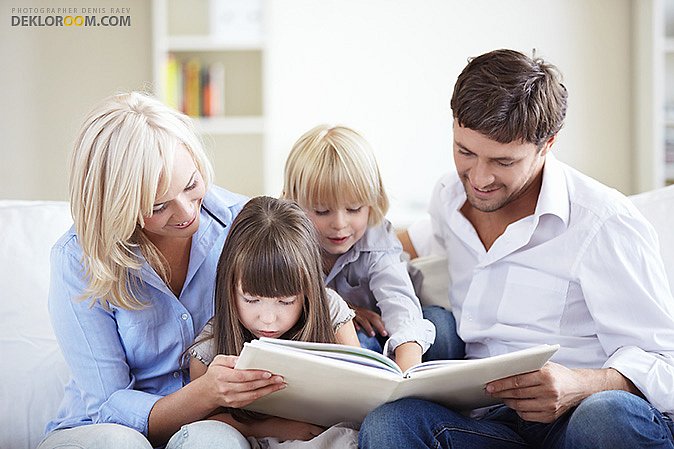 Отраженье исчезнувших лет,Облегченье житейского игаВечных истин немеркнущий свет —Это — книга...Т. Л.  Щепкина-КуперникЖизнь человечества в XXI веке, по мнению ученых, в решающей мере зависит «от сферы образования, от направленности и результативности обучения и воспитания подрастающих поколений, от их интеллектуальных, нравственных качеств» . Школьное детство как период в человеческой жизни играет исключительную роль в формировании того, каким станет не только каждый отдельный человек, но и все человечество, мир в целом. Заложенные в школьном детстве образовательные, мировоззренческие, нравственные, культурные и физические приоритеты определяют жизненный путь поколений, воздействуют на развитие и состояние всей цивилизации.В наши дни особенно актуален вопрос, что читать и как читать детям. Необходимы не только разработанные специалистами, глубоко продуманные концепции и программы, но и признание процесса чтения определяющим в образовании и развитии, мировоззренческом и нравственном становлении человека, ребенка. Приоритет книги в человеческой жизни, уважение к ней, к человеку читающему и, как следствие, много знающему должно всячески демонстрировать и воспитывать в ребенке, начиная с дошкольного детства, а не со школьных лет, как это было ранее. Процесс чтения и понимания текста, вдумчевого к нему отношения не только способствует восприятию целостной картины мира, но и служит духовному единению людей вне наций, рас, религий, сословий и т.д., учит толерантности, взаимопониманию и взаимоуважению.«За свою продолжительную историю общество не придумало механизма более совершенного, чем чтение, чтобы формировать сознание, духовный мир человека. Справедливо утверждение: если люди перестанут читать, они перестанут думать» М. НенашевСама действительность поставила перед нами проблему объединения усилий всех категорий взрослых для полноценного участия в жизни ребенка. В контактах со школьниками мы, взрослые, ищем новые принципы, новое содержание общения в том случае, если хотим стать ребенку родным человеком, другом, собеседником, опытным посредником между ним и окружающим его миром. Мы опускаемся перед ним «на корточки», чтобы стать ближе, вглядеться в него, понять его проблемы и сделать их своими. Первостепенная задача взрослых — сделать ребенка грамотным читателем.Грамотный, или талантливый, как его называет С. Я. Маршак, читатель — это читатель, воспринимающий текст согласно авторскому замыслу, постигающий его смысловую и художественную сущность, видящий его как произведение искусства, это читатель, умеющий обращаться с книгой, найти нужную для себя книгу, извлечь из нее информацию.Зачастую у взрослых, как специалистов в области школьного воспитания, так и не имеющих отношения к нему, складывается неправильное представление о понятии «грамотный читатель». Их воображение создает образ ребенка, измученного упражнениями в технике чтения и анализе книг, в запоминании множества фактов, терминов, имен.Между тем сама проблема заключается не в понятии «грамотный читатель», а в готовности взрослого реализовать ее. Сделать ребенка грамотным читателем в дошкольном детстве вовсе не означает научить его читать, заставлять его анализировать прочитанное по всем канонам филологической науки.Чтобы воспитывать читателя в ребенке, взрослый должен проявлять интерес к книге, понимать ее роль в жизни человека, знать те книги, которые будут важны малышу, не лениться читать, следить за новинками детской литературы, уметь интересно беседовать с малышом, быть искренним в выражении своих чувств, и тогда он и не заметит, как и когда рядом с ним вырастет содержательный и глубокий человек.ЗАДУМАЙТЕСЬ НАД СКАЗАННЫМ:1.	 Лев Толстой называл воображение, творчество и соображение высшими человеческими способностями.2.	 «Мораль, ее нормы становятся основой поведения человека не тогда, когда они им просто познаются, а когда становятся объектом эмоционального отношения к ним» (психолог //. М. Якобсон).Прежде	чем	начать 	работу 	с родителями и детьми воспитатель ГПД должен обдумать, усвоить, принять несколько положений:1. Он сам должен глубоко и искренне осознавать проблему чтения как общегосударственную задачу развития культуры, науки, благосостояния нации.Почему так? Потому что, не читая, человек не развивается, не совершенствует свой интеллект, память, внимание, воображение, не усваивает и не использует опыт предшественников, не учится думать, анализировать, сопоставлять, делать выводы.Чтение развивает душу человека, учит его сострадать, быть милосердным, чувствовать чужую боль и радоваться чужому успеху.Чтение развивает речь человека, делает ее правильной, четкой, понятной, образной, красивой.Человек читающий умеет пользоваться информацией, исследовать ее. В наше время умение извлечь информацию, способность принимать правильное и быстрое решение на основе ее анализа ценится как высокое профессиональное достижение.Чтение — это импульс к творческому озарению, к созданию нового художественного творения.Задумайтесь:Идея «Сказки о рыбаке и рыбке» у А. Пушкина родилась в процессе чтения сборника немецких народных сказок, собранных братьями Гримм. Таких примеров множество.   2. Воспитатель ГПД должен быть убежден в том, что детская литература, которую он каждодневно читает ребенку, — это настоящее искусство, у которого свой объект изображения - ребенок, детство, детская жизнь, своя тематика и специфика.   3. Воспитатель ГПД должен знать, что детская литература лежит в основе базовой культуры личности. Прислушаемся тому, что по этому поводу говорит знаток и критик детской литературы М. Петровский: читатель из ребенка вырастет или не вырастет, но «прочитанное им в детстве, прочитанное им в детстве может оказаться единственным его литературным багажом — и единственной точкой культурного пересечения с другими его соотечественниками. Для тех же, кто, вырастая делается читателем, прочитанное в детстве превращается в пожизненную базу культурного развития. Так или иначе через: детскую литературу проходят все. Следовательно, прочитанное в детстве — общая, свойственная всем и усвоенная всеми часть общенационального богатства -  его самая демократическая часть. При таком подходе резко меняется ценностный статус детской литературы. Из чего-то симпатичного, но несерьезного и второстепенного она возводится в ранг основоположения национальной культуры»    4. Воспитателю  ГПД нужно знать самому и объяснять родителям, что литература оказывает на человека латентное (скрытое), не проявляющееся сразу воздействие. Приобщая ребенка к литературе, взрослому придется рассчитывать на кропотливую, долговременную работу, которая в будущем обязательно даст	свои плоды.    5.	 В процессе общения с детской литературой взрослый человек (и воспитатель, и родитель) заметит, как меняется он сам, как меняются его взгляды на природу детства, на ребенка, на детское произведение, как все то, что в общении с ребенком ранее казалось незначительным, наполнится глубоким смыслом, будет воспринято по-иному.    6.	 Необходимо убедить родителей в том, что общение ребенка с художественным текстом должно быть ежедневным. Только осознав, обдумав ранее сказанное, воспитатель может начинать работу с детьми и родителями. Работа с родителями может быть трех видов: просветительская, консультативная, информационная.Формы работыЗадача  в лице воспитателя ГПД — сделать родителей психологически, педагогически, интеллектуально готовыми к воспитанию и развитию ребенка, в свою очередь следуя личному примеру, ученик сам начнет интересоваться чтением и сделает его неотъемлемой частью своей жизниЛитература:Демурова Н. М. Что читать детям: спасительные книги. Что читать детям в трудных ситуациях в жизни. — М.: 1995.Петровский М. Книги нашего детства. — М.: Книга, 1986.ПросветительскаяКонсультативнаяИнформационнаяРодительскийлекторийГрупповые и индивидуальные устные консультации по тем вопросам, которые возникают у родителейУстная и письменная информация (выпуск информационного листка)РодительскоесобраниеПисьменные консультацииГазетаВыставки книгПривлечение родителей для решения вопросов, общих для семьи и ДОУ (например формирование круга детского чтения)Диспут, дискуссияКонкурсы